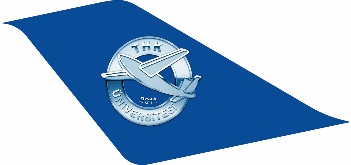 TÜRK HAVA KURUMU ÜNİVERSİTESİ UNIVERSITY OF TURKISH AERONAUTICAL ASSOCIATION          STAJ (TÜMLEŞİK EĞİTİM) RAPORUINTEGRATED TRAINING REPORTÖĞRENCİNİN / STUDENT’SADI SOYADI / NAME SURNAME	:NUMARASI / STUDENT ID NO		:BÖLÜMÜ / DEPARTMENT 		:SINIFI / YEAR		 		:STAJ (TÜMLEŞİK EĞİTİM) YAPTIĞI KURULUŞUN / INTEGRATED TRAINING INSTITUTION’S ADI / NAME				:ADRESİ / ADDRESS			:UYGULAMA BİRİMİ / PLACEMENT UNIT:SORUMLU KİŞİ / PERSON IN CHARGE:TELEFONU / TELEPHONE		:STAJ (TÜMLEŞİK EĞİTİM) TARİHLERİ / DATES OF INTEGRATED TRAINING BAŞLAMA TARİHİ / BEGINNING DATE	:BİTİŞ TARİHİ / COMPLETION DATE		 :ÖZET/SUMMARYIn this section, brief information about the subject and purpose of the internship should be mentioned without giving too much detail The number of words should not exceed 300. (THIS PARAGRAPH SHOULD BE DELETED)QUESTIONS TO BE ANSWEREDThe following questions must be answered in detail in the Integrated Training Report. The report is not limited to these questions; if necessary, you may give information apart from these questions.QUESTION 1- Give the following information about the institution you performed your Integrated Training at. (Maximum 2 pages):a) Name and address of the institution. b) Its area of businessc) A short history of the institution that introduces the development of the institution.d) A superior institution it is affiliated to if any and the available facilities.e) The number of employees in the institution and their classification according to their skills (worker, technician, engineer, administrative personnel, etc.).f) For production enterprises: produced goods, production capacity, basic raw materials, material supply methods, annual production amounts and target markets.g) For service enterprises: services offered, service capacity, basic inputs and target markets.QUESTION 2- By drawing the organizational chart of the institution; please state which units fulfill production/service and general business administration functions, and write about the relationships, rights and responsibilities of the departments. The activities a company must perform in order to fulfill its aims defined as producing and/or marketing goods/services are referred to as business administration functions and they are categorized under the following titles:• Management• Production• Marketing• Finance and Accounting• Personnel / Human Resources• Research – Development• Public RelationsManagement is a process made up of planning, organizing, coordinating, orienting and supervising the activities of people to reach the fundamental aim of the enterprise. Planning means determining and arranging what to do, how to do it, when to do it and with whom to do it. Organizing means setting an organization in accordance with the aims established in the planning process and the ways determined to reach these aims. Orientation means activating the functionality of the organization by using organizational communication, motivation level of the employees and leadership roles of the managers.Coordination means combining the efforts of the employees, arranging times, making the the activities be successive and integrate into each other in order for them to complete each other with the aim of reaching the common goal.Supervision means confirming what is implemented in business administration functions, how it is implemented and to what extent it is implemented. QUESTION 3- Did you have a chance to use your foreign language during your integrated training? Which foreign language was it? Please answer in Yes/No format and specify which languages you used.QUESTION 4- State your ideas and suggestions that could increase efficiency in the processes of production and service at the institution you did the integrated training.QUESTION 5- What kind of practical applications of the theoretical knowledge you gained at school did you observe? Be specific. Give examples.QUESTION 6- Please tell what you gained from this integrated training in one paragraph.Date/Tarih:	/	/  	Date/Tarih:	/	/  	Date/Tarih:	/	/  	Date/Tarih:	/	/  	Date/Tarih:	/	/  	Date/Tarih:	/	/  	Date/Tarih:	/	/  	Date/Tarih:	/	/  	Date/Tarih:	/	/  	Date/Tarih:	/	/  	Date/Tarih:	/	/  	Date/Tarih:	/	/  	Date/Tarih:	/	/  	Date/Tarih:	/	/  	Date/Tarih:	/	/  	Date/Tarih:	/	/  	Date/Tarih:	/	/  	Date/Tarih:	/	/  	Date/Tarih:	/	/  	Date/Tarih:	/	/  	Department/Bölüm:Department/Bölüm:Brief Explanation of the Training/ Yapılan İşin Kısa Açıklaması:Brief Explanation of the Training/ Yapılan İşin Kısa Açıklaması:Name and Title of the Department Director/Bölüm Sorumlusunun Adı ve Ünvanı:Signature of the Director/Sorumlunun İmzası:Student’s Name and Surname/Öğrenci Adı Soyadı:Student’s Signature/Öğrenci İmzası:Department/Bölüm:Department/Bölüm:Brief Explanation of the Training/ Yapılan İşin Kısa Açıklaması:Brief Explanation of the Training/ Yapılan İşin Kısa Açıklaması:Name and Title of the Department Director/Bölüm Sorumlusunun Adı ve Ünvanı:Signature of the Director/Sorumlunun İmzası:Student’s Name and Surname/Öğrenci Adı Soyadı:Student’s Signature/Öğrenci İmzası:Department/Bölüm:Department/Bölüm:Brief Explanation of the Training/ Yapılan İşin Kısa Açıklaması:Brief Explanation of the Training/ Yapılan İşin Kısa Açıklaması:Name and Title of the Department Director/Bölüm Sorumlusunun Adı ve Ünvanı:Signature of the Director/Sorumlunun İmzası:Student’s Name and Surname/Öğrenci Adı Soyadı:Student’s Signature/Öğrenci İmzası:Department/Bölüm:Department/Bölüm:Brief Explanation of the Training/ Yapılan İşin Kısa Açıklaması:Brief Explanation of the Training/ Yapılan İşin Kısa Açıklaması:Name and Title of the Department Director/Bölüm Sorumlusunun Adı ve Ünvanı:Signature of the Director/Sorumlunun İmzası:Student’s Name and Surname/Öğrenci Adı Soyadı:Student’s Signature/Öğrenci İmzası:Department/Bölüm:Department/Bölüm:Brief Explanation of the Training/ Yapılan İşin Kısa Açıklaması:Brief Explanation of the Training/ Yapılan İşin Kısa Açıklaması:Name and Title of the Department Director/Bölüm Sorumlusunun Adı ve Ünvanı:Signature of the Director/Sorumlunun İmzası:Student’s Name and Surname/Öğrenci Adı Soyadı:Student’s Signature/Öğrenci İmzası:Department/Bölüm:Department/Bölüm:Brief Explanation of the Training/ Yapılan İşin Kısa Açıklaması:Brief Explanation of the Training/ Yapılan İşin Kısa Açıklaması:Name and Title of the Department Director/Bölüm Sorumlusunun Adı ve Ünvanı:Signature of the Director/Sorumlunun İmzası:Student’s Name and Surname/Öğrenci Adı Soyadı:Student’s Signature/Öğrenci İmzası:Department/Bölüm:Department/Bölüm:Brief Explanation of the Training/ Yapılan İşin Kısa Açıklaması:Brief Explanation of the Training/ Yapılan İşin Kısa Açıklaması:Name and Title of the Department Director/Bölüm Sorumlusunun Adı ve Ünvanı:Signature of the Director/Sorumlunun İmzası:Student’s Name and Surname/Öğrenci Adı Soyadı:Student’s Signature/Öğrenci İmzası:Department/Bölüm:Department/Bölüm:Brief Explanation of the Training/ Yapılan İşin Kısa Açıklaması:Brief Explanation of the Training/ Yapılan İşin Kısa Açıklaması:Name and Title of the Department Director/Bölüm Sorumlusunun Adı ve Ünvanı:Signature of the Director/Sorumlunun İmzası:Student’s Name and Surname/Öğrenci Adı Soyadı:Student’s Signature/Öğrenci İmzası:Department/Bölüm:Department/Bölüm:Brief Explanation of the Training/ Yapılan İşin Kısa Açıklaması:Brief Explanation of the Training/ Yapılan İşin Kısa Açıklaması:Name and Title of the Department Director/Bölüm Sorumlusunun Adı ve Ünvanı:Signature of the Director/Sorumlunun İmzası:Student’s Name and Surname/Öğrenci Adı Soyadı:Student’s Signature/Öğrenci İmzası:Department/Bölüm:Department/Bölüm:Brief Explanation of the Training/ Yapılan İşin Kısa Açıklaması:Brief Explanation of the Training/ Yapılan İşin Kısa Açıklaması:Name and Title of the Department Director/Bölüm Sorumlusunun Adı ve Ünvanı:Signature of the Director/Sorumlunun İmzası:Student’s Name and Surname/Öğrenci Adı Soyadı:Student’s Signature/Öğrenci İmzası:Department/Bölüm:Department/Bölüm:Brief Explanation of the Training/ Yapılan İşin Kısa Açıklaması:Brief Explanation of the Training/ Yapılan İşin Kısa Açıklaması:Name and Title of the Department Director/Bölüm Sorumlusunun Adı ve Ünvanı:Signature of the Director/Sorumlunun İmzası:Student’s Name and Surname/Öğrenci Adı Soyadı:Student’s Signature/Öğrenci İmzası:Department/Bölüm:Department/Bölüm:Brief Explanation of the Training/ Yapılan İşin Kısa Açıklaması:Brief Explanation of the Training/ Yapılan İşin Kısa Açıklaması:Name and Title of the Department Director/Bölüm Sorumlusunun Adı ve Ünvanı:Signature of the Director/Sorumlunun İmzası:Student’s Name and Surname/Öğrenci Adı Soyadı:Student’s Signature/Öğrenci İmzası:Department/Bölüm:Department/Bölüm:Brief Explanation of the Training/ Yapılan İşin Kısa Açıklaması:Brief Explanation of the Training/ Yapılan İşin Kısa Açıklaması:Name and Title of the Department Director/Bölüm Sorumlusunun Adı ve Ünvanı:Signature of the Director/Sorumlunun İmzası:Student’s Name and Surname/Öğrenci Adı Soyadı:Student’s Signature/Öğrenci İmzası:Department/Bölüm:Department/Bölüm:Brief Explanation of the Training/ Yapılan İşin Kısa Açıklaması:Brief Explanation of the Training/ Yapılan İşin Kısa Açıklaması:Name and Title of the Department Director/Bölüm Sorumlusunun Adı ve Ünvanı:Signature of the Director/Sorumlunun İmzası:Student’s Name and Surname/Öğrenci Adı Soyadı:Student’s Signature/Öğrenci İmzası:Department/Bölüm:Department/Bölüm:Brief Explanation of the Training/ Yapılan İşin Kısa Açıklaması:Brief Explanation of the Training/ Yapılan İşin Kısa Açıklaması:Name and Title of the Department Director/Bölüm Sorumlusunun Adı ve Ünvanı:Signature of the Director/Sorumlunun İmzası:Student’s Name and Surname/Öğrenci Adı Soyadı:Student’s Signature/Öğrenci İmzası:Department/Bölüm:Department/Bölüm:Brief Explanation of the Training/ Yapılan İşin Kısa Açıklaması:Brief Explanation of the Training/ Yapılan İşin Kısa Açıklaması:Name and Title of the Department Director/Bölüm Sorumlusunun Adı ve Ünvanı:Signature of the Director/Sorumlunun İmzası:Student’s Name and Surname/Öğrenci Adı Soyadı:Student’s Signature/Öğrenci İmzası:Department/Bölüm:Department/Bölüm:Brief Explanation of the Training/ Yapılan İşin Kısa Açıklaması:Brief Explanation of the Training/ Yapılan İşin Kısa Açıklaması:Name and Title of the Department Director/Bölüm Sorumlusunun Adı ve Ünvanı:Signature of the Director/Sorumlunun İmzası:Student’s Name and Surname/Öğrenci Adı Soyadı:Student’s Signature/Öğrenci İmzası:Department/Bölüm:Department/Bölüm:Brief Explanation of the Training/ Yapılan İşin Kısa Açıklaması:Brief Explanation of the Training/ Yapılan İşin Kısa Açıklaması:Name and Title of the Department Director/Bölüm Sorumlusunun Adı ve Ünvanı:Signature of the Director/Sorumlunun İmzası:Student’s Name and Surname/Öğrenci Adı Soyadı:Student’s Signature/Öğrenci İmzası:Department/Bölüm:Department/Bölüm:Brief Explanation of the Training/ Yapılan İşin Kısa Açıklaması:Brief Explanation of the Training/ Yapılan İşin Kısa Açıklaması:Name and Title of the Department Director/Bölüm Sorumlusunun Adı ve Ünvanı:Signature of the Director/Sorumlunun İmzası:Student’s Name and Surname/Öğrenci Adı Soyadı:Student’s Signature/Öğrenci İmzası:Department/Bölüm:Department/Bölüm:Brief Explanation of the Training/ Yapılan İşin Kısa Açıklaması:Brief Explanation of the Training/ Yapılan İşin Kısa Açıklaması:Name and Title of the Department Director/Bölüm Sorumlusunun Adı ve Ünvanı:Signature of the Director/Sorumlunun İmzası:Student’s Name and Surname/Öğrenci Adı Soyadı:Student’s Signature/Öğrenci İmzası: